Title 1The main goals of the project are to develop postgraduate Higher Education programs in Geoinformation Technologies (GIT) and strengthening the links in research and innovation between Higher Education Institutions (HEI), industry, and administration in Armenia and Kyrgyzstan.Subtitle 1.1To identify the research and development needs of Kyrgyzstan and Armenia in the field of Geoinformation Technologies (GIT)To create a Research Node in GIT per partner country to promote and harmonize collaborative innovation projects and joint research lines.Subtitle 1.1.1The inter-regional approach of the project is based on the analogies in needs and potential between Armenia and Kyrgyzstan, in particular in innovation and research in Geoinformation Technologies, and on the belief that sharing perspectives will enhance their mutual capacities.Tables:Table 1. Example 1 of the table. The data does not refer to any specific project objective (Eurostat, 2020).Table 2. Example 2 of the table. The data does not refer to any specific project objective.Figures: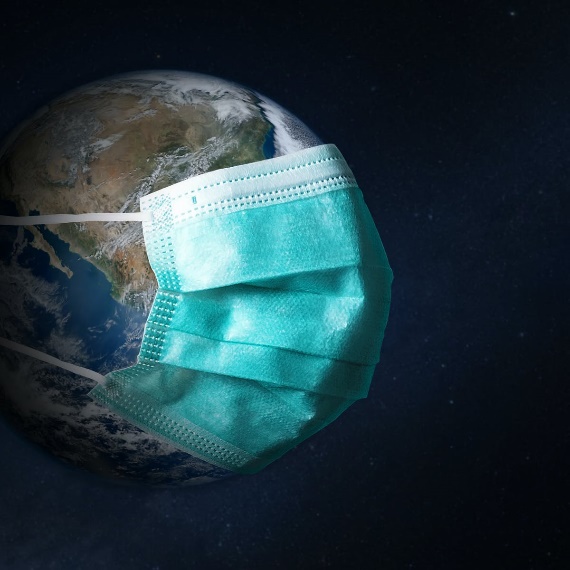 Figure 1. Example of the figure. The data does not refer to any specific project objective (Crespo-Peremarch, Ruiz, & Balaguer-Beser, 2016).ReferencesCrespo-Peremarch, P., Ruiz, L. Á., & Balaguer-Beser, A. (2016). A comparative study of regression methods to predict forest structure and canopy fuel variables from LiDAR full-waveform data. Revista de Teledetección, (45), 27–40. https://doi.org/10.4995/raet.2016.4066Eurostat. (2020). Agri-environmental indicator - soil erosion. Retrieved November 10, 2020, from https://ec.europa.eu/eurostat/statistics-explained/index.php/Agri-environmental_indicator_-_soil_erosion#Data_sourcesObjectivesPartnerTime in monthsCountryIdentify ResearchUPV2KyrgyzstanCreate a research nodeUPV2ArmeniaImprove and update Research laboratoryUPV6ArmeniaExchange and share experiencesUPV8KyrgyzstanObjectivesPartnerTime in monthsCountryIdentify ResearchUPV2KyrgyzstanCreate a research nodeUPV2ArmeniaImprove and update Research laboratoryUPV6ArmeniaExchange and share experiencesUPV8Kyrgyzstan